Město  Brumov-Bylnice 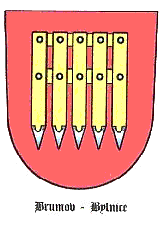                                               H. Synkové 942, 763 31  Brumov-Bylnice  Zápis z jednání Finančního výboru Zastupitelstva města Brumov-Bylnice č. 01/22Datum a místo konání:     4. 2. 2022, zasedací místnost MěÚPřítomni:  MVDr. Petr Hrnčiřík, Ing. Karel Staník, Bc. Lenka Vilímková, Ing. Josef Fritschka,  Bc. Marie Manová,  Ing. Karla Mudráková,    Přizvaní:     Kamil Macek, starosta, Stanislav Dubčák, vedoucí OCRKSOvěřovatel zápisu:   Bc. Lenka VilímkováProgram jednání:    1.  Kontrola usnesení z minulého jednání 2. Návrh Rozpočtu města Brumov-Bylnice na rok 2022--------------------------------------------------------------------------------------------------------------------------1. Kontrola usnesení z minulého jednáníNa minulém jednání finančního výboru bylo uloženo vedoucímu OCRKS Stanislavu Dubčákovi, aby předložil k 31. 1. 2022 kalkulaci skutečných nákladů 1 hodiny provozu krytého bazénu, víceúčelového hřiště a tělocvičny za rok 2021.Pan Dubčák členům finančního výboru zaslal s předstihem výpočet skutečných nákladů na jednotlivá sportoviště dle požadavku. Na jednání byl předsedou výboru přizvaný, aby podal doplňující vysvětlení. Provoz výše uvedených sportovišť byl z důvodu koronavirové pandemie v roce 2021 zahájený od října 2021, proto výsledná kalkulace byla ovlivněna tímto omezením. V první řadě předseda finančního výboru poděkoval p. Dubčákovi za podrobné zpracování výsledků. Dále se dotazoval na vysoké výdaje na spotřebu vody v bazénu, což bylo vysvětleno p. Dubčákem tím, že došlo k poruše chlorátoru, tudíž bylo nutné odpouštět větší množství vody, než obvykle.  Bylo ze strany p. Dubčáka vysvětleno, že vznikají vyšší výdaje na stočné z důvodu větší plochy střechy a pozemku. Členové finančního výboru porovnávali kalkulaci 1 hod v bazénu za tyto tři měsíce v roce 2021 s kalkulací za rok 2018 a 2019, kdy bazén spadal do hospodaření základní školy. Při výpočtu kalkulace 1 hod v bazénu p. Dubčák vycházel z počtu provozních hodin, základní škola vycházela z hodin využitých, dále nebyly zahrnuty do hodiny v bazénu ostatní výdaje (opravy, deratizace, kalibrace, revize, nářadí,….), základní škola tyto ostatní výdaje zahrnovala do výpočtu, proto se tato sazba značně lišila.  Předseda finančního výboru podotkl, že je hlavně důležité propočítat tuto sazbu z důvodu nastavení ceny za hodinu využití bazénu pro organizace pronajímající si bazén. Z tohoto důvodu vyplývá následující usnesení.Usnesení 01/01/FV/2022: Finanční výbor bere na vědomí písemnou zprávu o kalkulaci skutečných nákladů 1 hodiny provozu krytého bazénu, sportovní haly a víceúčelového hřiště a ukládá vedoucímu  OCRKS Stanislavu Dubčákovi předložit do 31. 5. 2022 kalkulace skutečných nákladů 1 hodiny provozu krytého bazénu, víceúčelového hřiště a tělocvičny za rok 2022 s tím, že výpočet vztáhne k počtu využitých hodin, zahrne všechny provozní výdaje, zahrne odpisy majetku pořízeného od doby převzetí sportovišť pod město.Hlasování: 5-0-02. Návrh Rozpočtu města Brumov-Bylnice na rok 2022Návrh rozpočtu na rok 2022 zaslala vedoucí finančního odboru členům finančního výboru v elektronické podobě s předstihem.K projednání návrhu rozpočtu na rok 2022 byl přizvaný starosta Kamil Macek.Starosta členům finančního výboru podal základní informace o návrhu rozpočtu výdajů a příjmů a vysvětlil způsob financování převyšujících výdajů a dále přenechal prostor na otázky členům výboru. Předseda finančního výboru se dotazoval na financování největší investiční akce – Dostavba MŠ Družba, kolik bylo vyčerpáno úvěru v roce 2021, kolik bude čerpáno v roce 2022. Úvěr ve výši 24 mil Kč byl v roce 2021 čerpaný ve výši cca 4,4 mil Kč, do rozpočtu roku 2022 je navrženo zapojit 19, 6 mil Kč. Dále se s ohledem na objem naplánovaných investičních akcí dotazoval na kapacitu investičního odboru s otázkou úspěšnosti zrealizovat projekty zahrnuté v návrhu rozpočtu na rok 2022. Starosta informoval o plánovaném posílení personálu hlavně se zaměřením na zvýšenou administrativu v oblasti monitoringu dotací apod. Ing. Fritschka doporučil oslovit banku o možnosti fixace EUR kurzu peněžních prostředků na bankovním účtu. Dále se dotazoval o možném pokračování jeslí provozovaných Charitou Valašské Klobouky v Bylnici v prostorách budovy SDH, které mají svoji činnost v pololetí roku 2022 končit. Doporučuje vedení města zabývat se otázkou eventuálního dofinancování tohoto zařízení rodiči. Starosta reagoval tím, že se touto otázkou vedení a provozovatel jeslí zabývá, že v současné době se dostavuje předškolní zařízení a prostory jeslí budou zatím zachovány a „zakonzervovány“ pro případ dalšího použití v budoucnu na základě zájmu, průzkumu, atd.Ing. Staník konstatoval, že byly loni dosaženy vysoké daňové příjmy v porovnání s rokem 2020, kdy byla ekonomika ovlivněna koronavirovou krizí ve větší míře. Vedoucí finančního odboru seznamuje členy finančního výboru a vedení města měsíčně se skutečným plnění daňových příjmů, které se vyvíjelo příznivě po celý rok. Vyšší daňové příjmy jsou navzdory predikcím vyšší, než se všeobecně očekávalo. (pozn.: v roce 2020 byly nižší daňové příjmy kompenzovány v podobě dotací ve výši cca 9 mil Kč). Od této skutečnosti se odvíjí i rozpočet daňových příjmů na rok 2022.Dále se Ing. Staník dotazoval na možnosti spolufinancování parkovišť vlastníky objektů. Starosta krátce informoval o úmyslu realizace nové organizace parkování ve městě s ohledem na budoucí výstavbu bytů, které budou ve vlastnictví bytového družstva a o úpravách parkovišť a prostranství  v souvislosti s výstavbou 3 nových bytových domů v režii firmy Urban Survival s.r.o.. V této souvislosti pan Hrnčiřík upozornil na možné problémy ohledně vlastnictví a práv na parkování.Starosta informoval členy finančního výboru o nevýhodnosti pozdržovat realizaci některých investičních akcí, které by mohly být financovány eventuálně dotacemi. Vysvětlil, že zdržení realizace znamená prodražení, dále že financování dotacemi znamená dodržovat zavazující podmínky dotace a zvýšené výdaje související s novými investicemi. Proto podotkl o možnosti realizace některých investic i bez dotací, které by se jevily v blízké budoucnosti nedosažitelné. Krátce informoval o odložení výstavby cyklostezky úseku Bylnice – Štítná do roku 2022 z důvodu zdržení ze strany dodavatelské firmy EUROVIA. Členové finančního výboru se dotazovali na vývoj dostavby mateřské školy a s tím související rekonstrukci školní kuchyně přes prázdniny, kdy bude provoz mateřské školy uzavřen, vyjímaje pracoviště ve Svatém Štěpánu. Rekonstrukce kuchyně bude probíhat v měsících letních prázdnin tak, aby byl provoz hlavní budovy mateřské školy a školní kuchyně zahájen v září roku 2022.Předseda finančního výboru se na závěr jednání dotazoval na aktuální celkový objem úvěrů města. Vedoucí finančního odboru informovala členy finančního odboru, že po zaplacení dostavby mateřské školy bude ke splácení jeden úvěr ve výši 24 mil Kč s dobou splácení na 10 let. V roce 2022 budou realizovány 2 čtvrtletní splátky po 625 tis Kč.Usnesení 02/01/FV/2022:Finanční výbor doporučuje Návrh Rozpočtu města Brumov-Bylnice na rok 2022, kde příjmy činí 129 350 340 Kč a výdaje činí  207 307 600 Kč Zastupitelstvu města schválit.Hlasování: 5-0-0Zápis vyhotovila: Ing. Karla Mudráková, 7. 2. 2022Ověřovatel zápisu:   Bc. Lenka VilímkováPředseda finančního výboru: MVDr. Petr HrnčiříkRozdělovník: Kamil Macek, Bc. Antonín Strnad, Ing. Kamil Sedlačik,  MVDr. Petr Hrnčiřík,            Ing. Karel Staník, Ing. Josef Fritschka, Bc. Lenka Vilímková, Bc. Marie Manová, Stanislav Dubčák